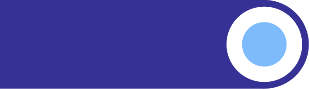 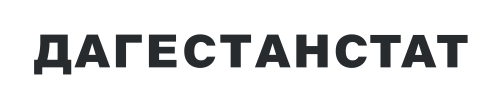 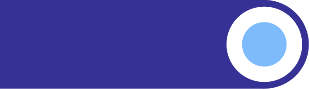 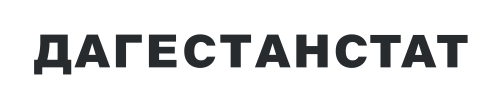 ПОГОЛОВЬЕ СКОТА И ПТИЦЫ ПО КАТЕГОРИЯМ ХОЗЯЙСТВ НА КОНЕЦ ФЕВРАЛЯ тыс. голов2024 г.2024 г.в % к2023 г.Справочно2023 г. в % к2022 г.Крупный рогатый скотКрупный рогатый скотКрупный рогатый скотКрупный рогатый скотХозяйства всех категорий948,3100,5102,5   в том числе: сельхозорганизации82,1106,7103,2хозяйства населения731,0100,1101,0крестьянские хозяйства135,299,3110,5КоровыКоровыКоровыКоровыХозяйства всех категорий483,6101,7103,5   в том числе: сельхозорганизации43,7103,6110,5хозяйства населения356,4100,5101,7крестьянские хозяйства83,4105,9108,5Овцы и козыОвцы и козыОвцы и козыОвцы и козыХозяйства всех категорий4647,698,0103,6   в том числе: сельхозорганизации1206,393,9106,7хозяйства населения1149,1100,8100,0крестьянские хозяйства2292,298,9103,9СвиньиСвиньиСвиньиСвиньиХозяйства всех категорий0,587,975,0   в том числе: сельхозорганизациихозяйства населения0,587,975,0крестьянские хозяйстваПтицаПтицаПтицаПтицаХозяйства всех категорий4096,0103,093,6   в том числе: сельхозорганизации629,9105,2102,2